THE INFLUENCE OF DIRECT FEEDBACK STRATEGY ON WRITING PRODUCT TOWARD STUDENT’S WRITING SKILL(A Quasi-Experiment Research at the First Grade of MAN 1 Lebak)A PAPERSubmitted to the English Education Department as a Partial Fulfillment of the Requirements for the Sarjana Degree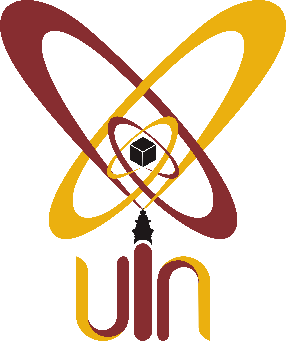 BYROUDATUN NADIAH142301720FACULTY OF EDUCATION AND TEACHER TRAININGTHE STATE ISLAMIC UNIVERSITY SULTAN MAULANA HASANUDDIN BANTEN2018 A.D / 1440 A.H